Новозыбковскийгородской Совет ветеранов /пенсионеров/ войны, труда Вооружённых Сил и правоохранительных органовПредседатель Совета ветеранов: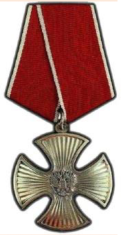 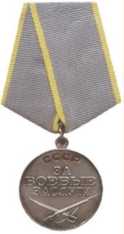 Бейгул Георгий Александрович награждён:  - орденом «Долг и честь» - медалями: -  «За боевые заслуги », «Мужество и Доблесть»                                                                            E-mail: dtnthfy112@yandex.ru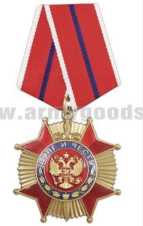 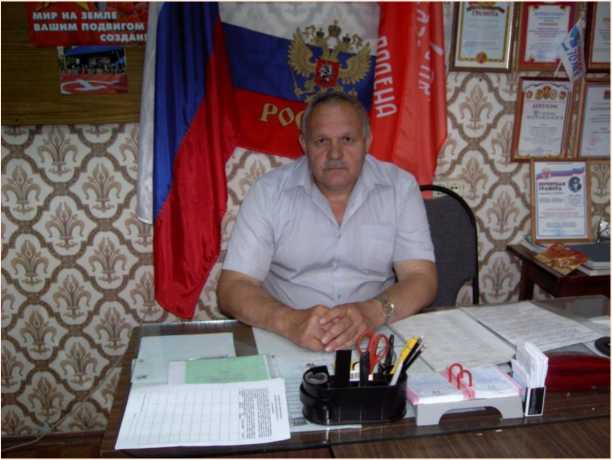 Заместители председателя:ветеран военной службы полковник в отставке                                                Репников Юрий Дмитриевич;ветеран военной службы полковник в отставкеПастухов Владимир Васильевич; ветеран труда Стальмахова Лидия Петровна.Городской Совет ветеранов:  - Беляева Раиса Ивановна;   - Бычек Александр Михайлович; - Гончаров Александр Васильевич;                                        - Гусев Юрий Николаевич; -  Иващенко Валентина Васильевна; - Силенок Николай Алексеевич; - Кирьянов Василий Павлович; - Корнышев Вячеслав Алексеевич; - Лозгачёва Зинаида Адамовна; -  Попова Нелли Михайловна; - Руцкий Виктор Иванович; - Разуванова Зинаида Георгиевна; -  Сергеенко Михаил Ефимович; -  Храмцов Иван Петрович; -      Шатоба Майя Романовна; - Гойлов Михаил Иосифович; -Ковалёв Роман Иванович; - Витюк Андрей Владимирович; - Маховский  Сергей Иванович; - Литвинова Нина Григорьевна; - Герасименко Василий Иванович; - Селиванова Надежда Антоновна; - Гусинская Валентина Николаевна.Президиум городского Совета ветеранов:- Бейгул Георгий Александрович;- Репников Юрий Дмитриевич;                                                                        - Пастухов Владимир Васильевич;- Стальмахова Лидия Петровна;                                                                  - Кирьянов Василий Павлович;                                                          - Иващенко Валентина Васильевна;                                                                  - Гончаров Александр Васильевич.                                                                                                              Контрольно-ревизионная комиссия:                                                                                                               Председатель ревизионной комиссии:                                                                    п/п-к внутренней службы в отставке Свиридов Анатолий Васильевич награждён почётными знаками: «За отличную службу», «Отличник милиции».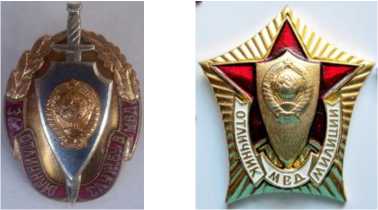 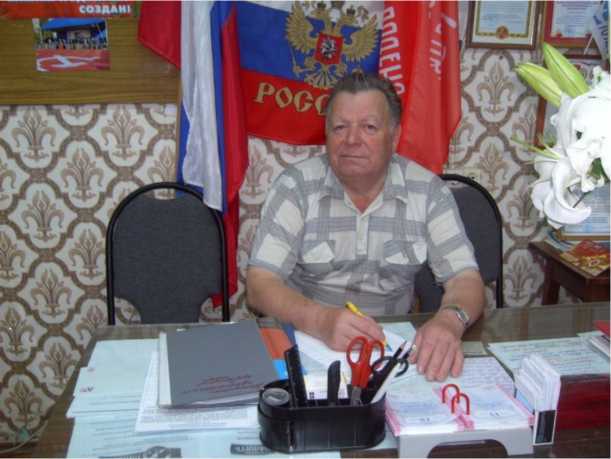 Члены контрольно-ревизионной комиссии:- Гребенников Владимир Николаевич;- Пирогова Ольга Васильевна.Общественная организация«Ветераны войны в ДРА, в Чеченской Республике»Председатель: 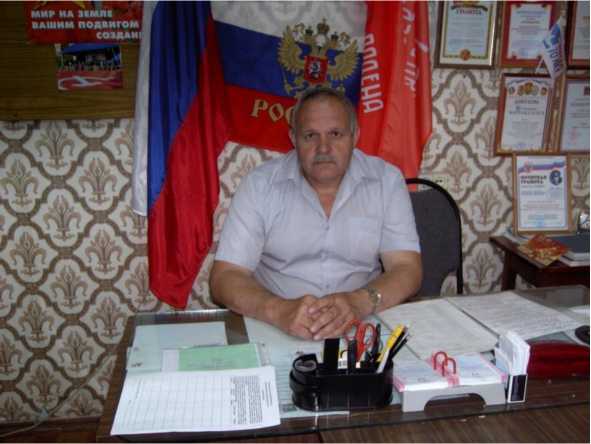 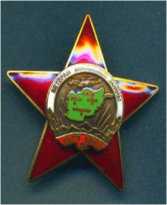 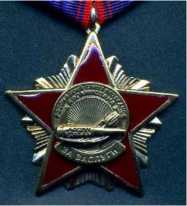 Бейгул Георгий Александрович,
награждён орденами: «Ветеран Афганской войны», «За  боевые заслуги»Тел.: 5-69-59; Общественная организация
«Ветераны ВОВ и военной службы»Председатель: полковник в отставке Смирнов Евгений Иванович награждён: орденом «Красная Звезда», медалью «За отвагу на пожаре» 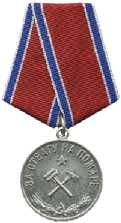 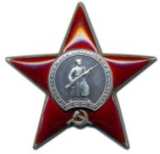 Тел..: 5-69-59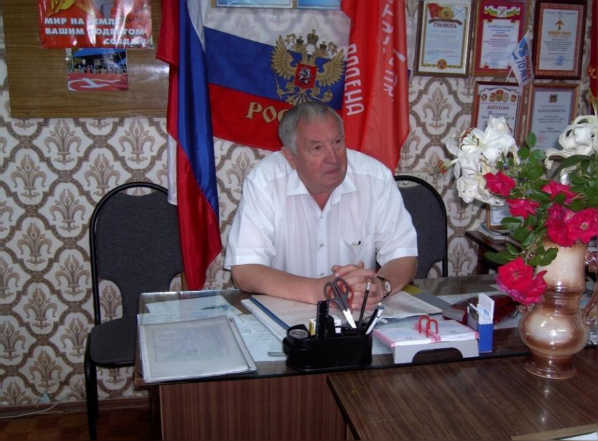 Общественная организация «Ветераны труда»Председатель: Стальмахова  Лидия Петровнанаграждена медалью«В честь подвига партизан и подпольщиков»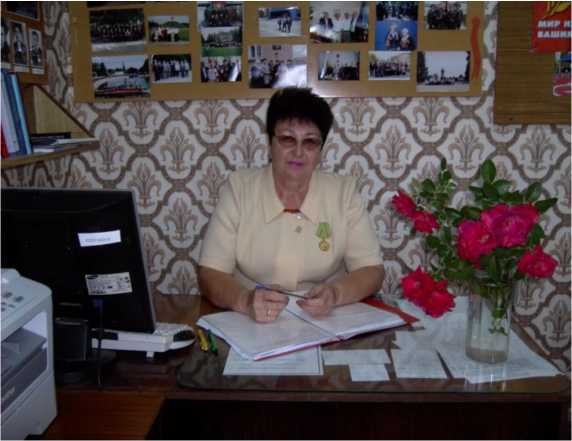 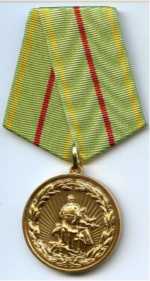 Тел: 5-59-69; Общественная организация«Вдовы участников войны»Председатель: Беляева Раиса Ивановнанаграждена медалью «За доблестный труд в ВОВ 1941-1945г»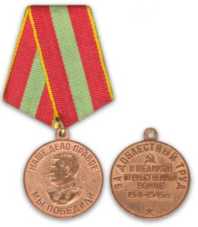 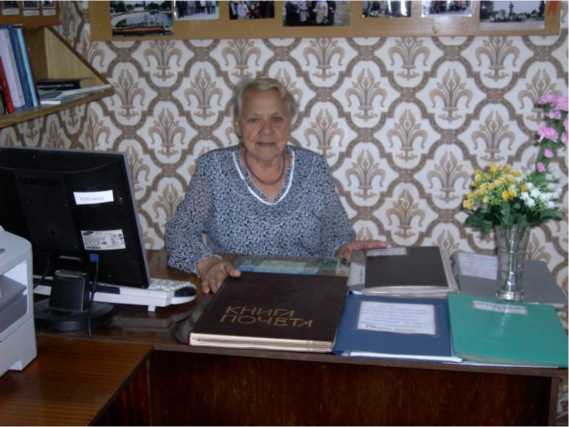 Тел.: 5-69-59; Общественная организация«Дети войны»Председатель: Шатоба Майя РомановнаНаграждена медалью «Ветерана труда», «Дети войны» 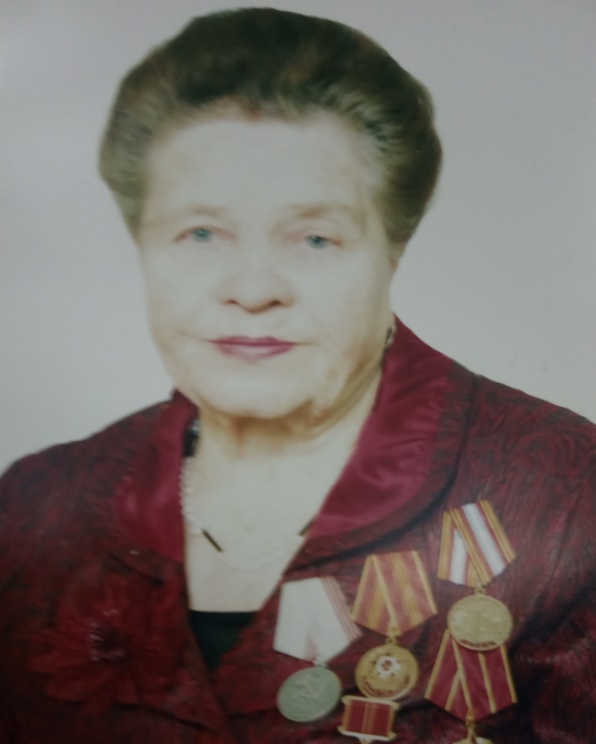 Тел.: 5-69-59Общественная организация«Учителя-ветераны»Председатель: Попова Нелли МихайловнаНаграждена  благодарственным письмом Брянской областной Думы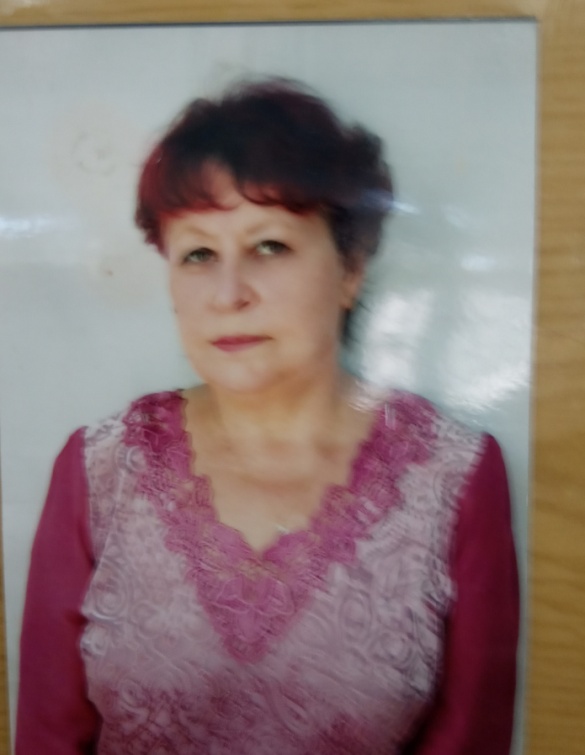 Тел.: 5-69-59Общественная организация«Ветераны инженерных войск» Председатель-подполковник: Витюк Андрей Владимировичнагражден юбилейными медалями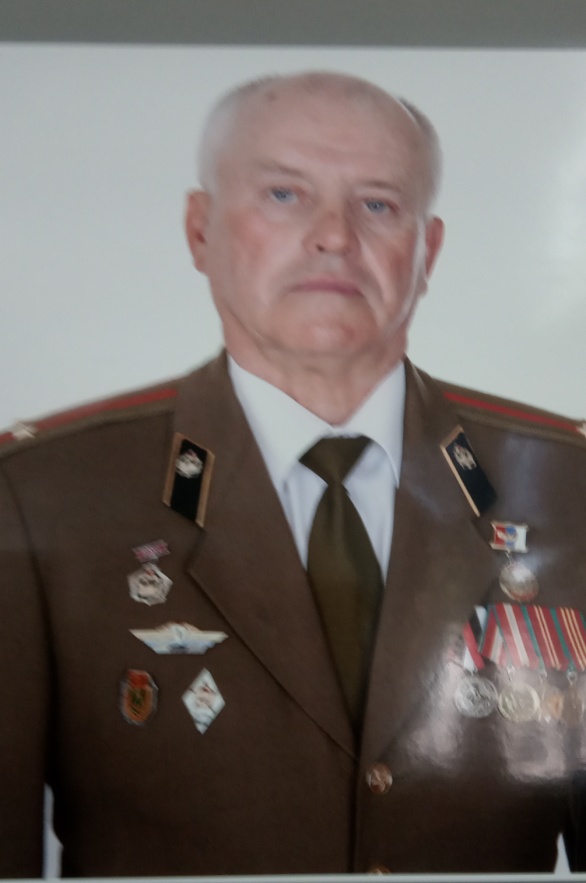 Тел.: 5-69-59Общественная организация «Ветераны спорта» Председатель: Александров Валентин ИвановичПочётный гражданин города Новозыбкова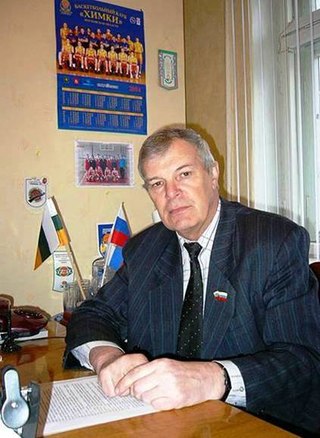 Тел.: 5-69-59Всероссийская Общественная  организация инвалидовПредседатель:  Селиванова Надежда  Антоновна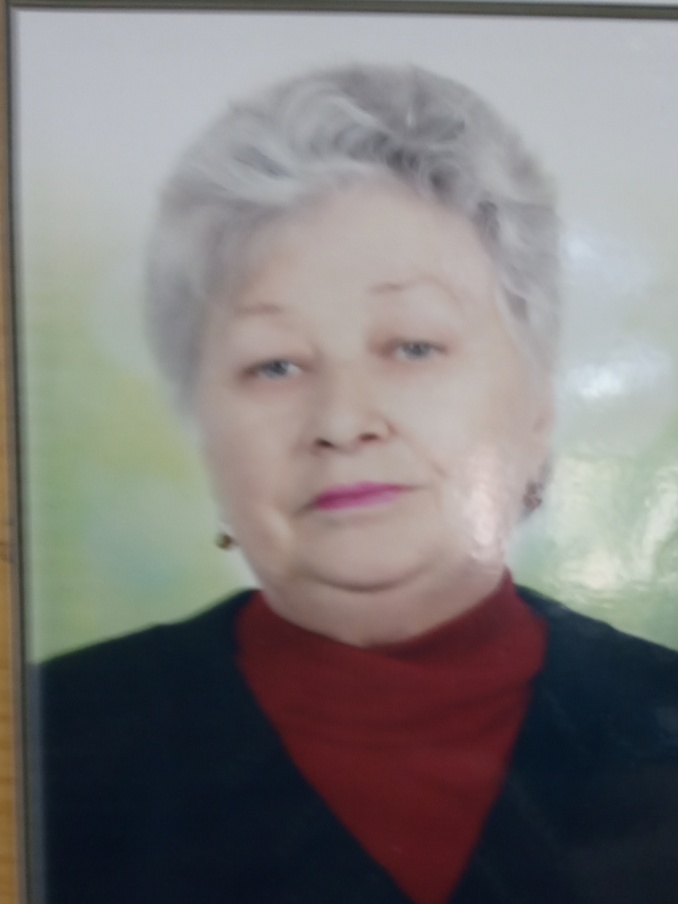 Тел.:5-69-59Общественная организация «Несовершеннолетние узники концлагерей» Председатель: Разуванова Зинаида ГеоргиевнаНаграждена юбилейными медалями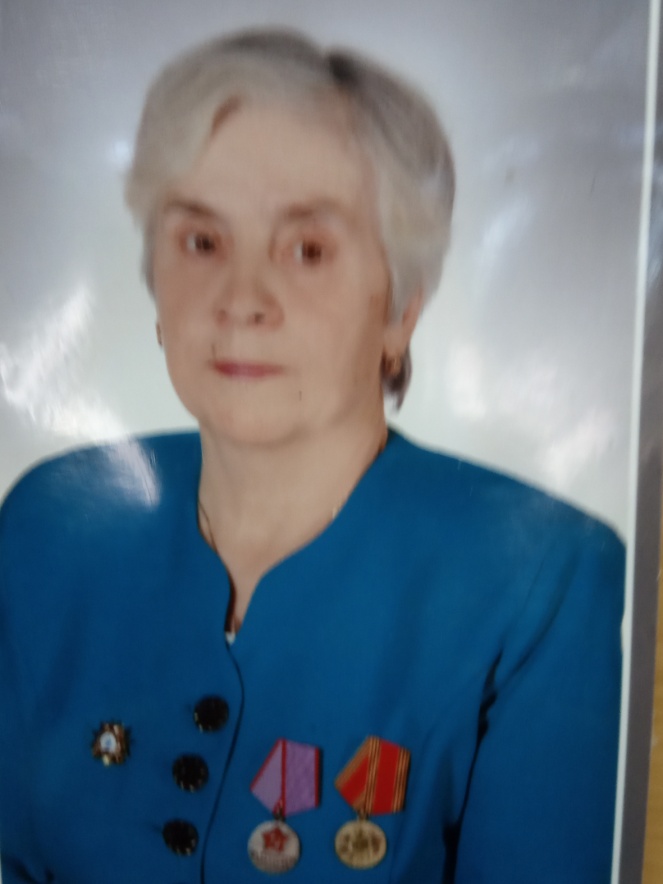 Тел.: 5-69-59Общественная организация«Жертвы политических репрессий»Председатель: Зубарев Александр ИлларионовичТел: 5-69-59Общественная организация«Труженики тыла»Председатель: участник ВОВ -  Гусев Юрий Николаевичнагражден: орденом Великая Отечественной войны I степени, орденом «Партийная доблесть», медалями « За боевые заслуги», «За освобождение Белоруссии», «За победу над Германией», «Ветеран труда,, и другими юбилейными медалями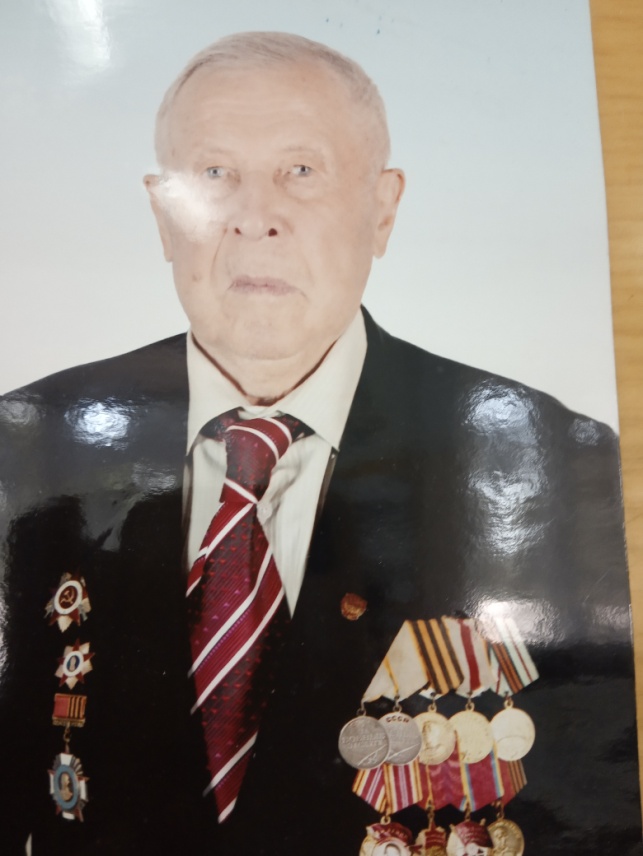 Тел.: 5-69-59, Первичная организация«Ветераны МВД»Председатель: Ковалёв Роман Ивановичнагражден медалью «За боевые заслуги» и другими медалями
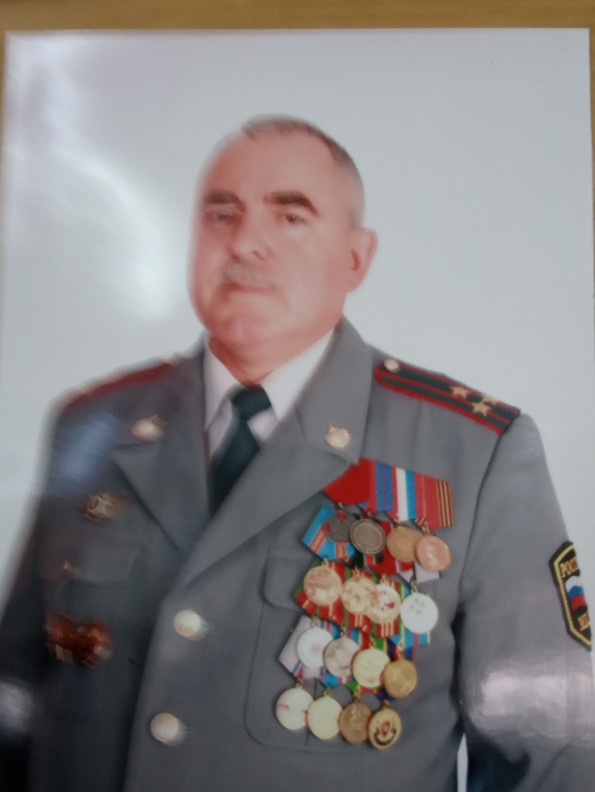 Тел.:5-69-59Общественная организация«Союз пенсионеров России»Председатель: Иващенко Валентина ВасильевнаПочётный гражданин города Новозыбкова, Заслуженный работник текстильной промышленности,награждена Орденами «Знак Почёта» и «За заслуги перед Отечеством»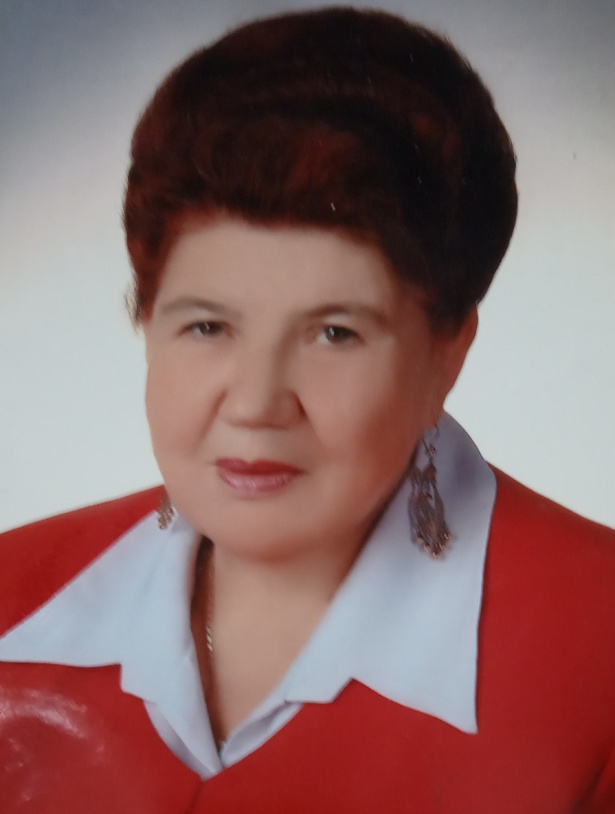 Тел: 5-69-59
